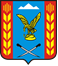 Управление образования администрации Предгорного муниципального района Ставропольского края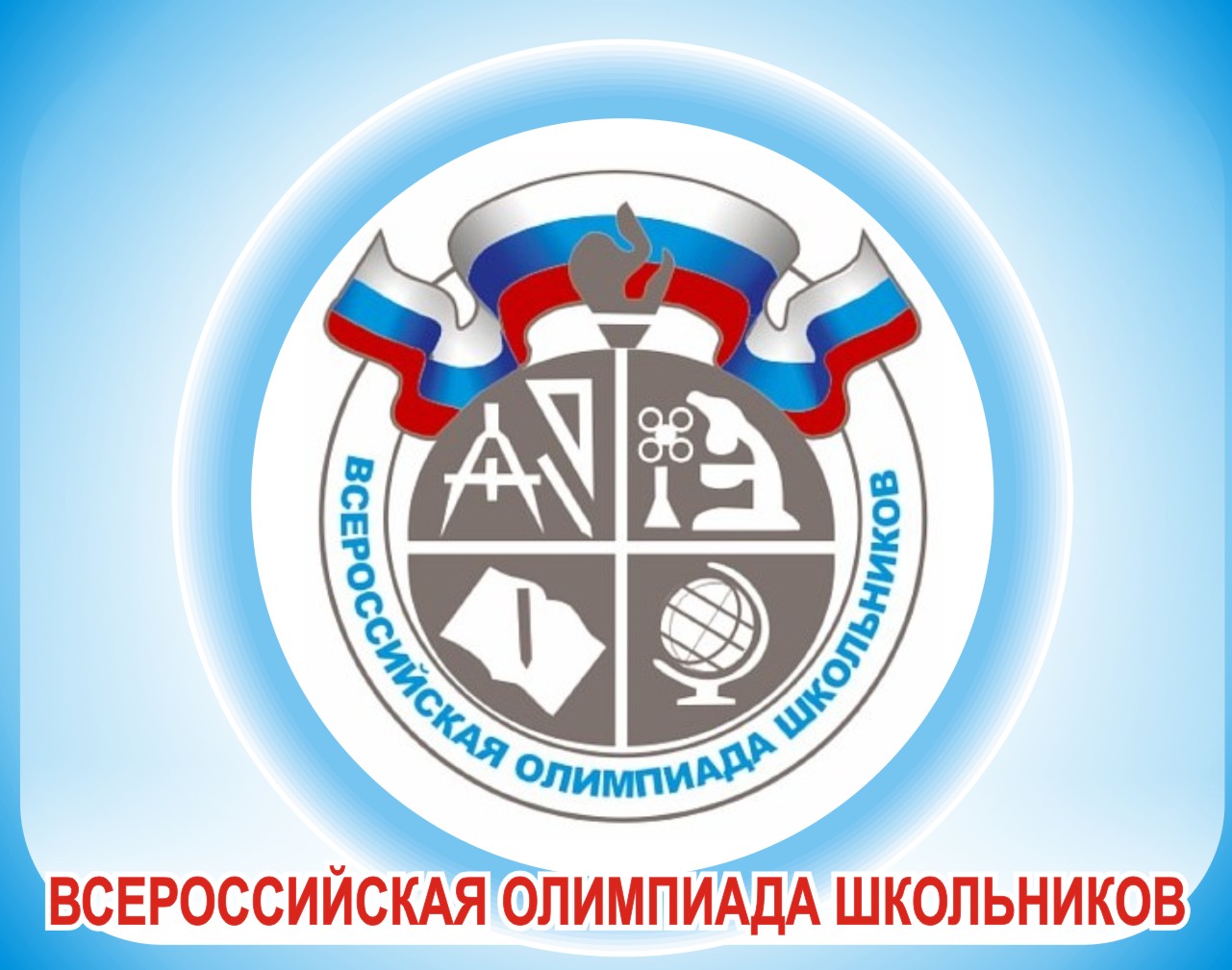 ПРОГРАММАпроведения муниципального этапа всероссийской олимпиады школьников26 НОЯБРЯ 2019 ГОДА – ФИЗИКАМесто проведения: МБОУ СОШ №15Ответственные за проведение олимпиады – Глоба  Екатерина Сергеевна главный специалист  управления образования,Белаш Ольга Игоревна  -  методист управления образования тел. 8(87961) 5-17-41e-mail: rono_imdk@mail.ruОрганизационные мероприятияОрганизационные мероприятияОрганизационные мероприятия9:00 -9:30Совещание с организаторамиАудитория 19:00 -9:30Регистрация участниковХолл школы9:30-9:50Открытие олимпиады.Инструктаж по проведению олимпиады для участников1 этаж10:00Начало олимпиады10:00 - 12:00Выполнение олимпиадных заданийАудитории№1,2,3,4,513:00-15:00Разбор олимпиадных заданийАудитория №1Работа членов жюриРабота членов жюриРабота членов жюрис 15:00Работа членов жюри, подведение итоговАудитории №1Показ олимпиадных работ 27.11.2019 года  УО АПМР СКПоказ олимпиадных работ 27.11.2019 года  УО АПМР СКПоказ олимпиадных работ 27.11.2019 года  УО АПМР СК12:00ФИЗИКАБольшой залОзнакомление участников олимпиады с результатамиОзнакомление участников олимпиады с результатамиОзнакомление участников олимпиады с результатамиНа сайте управления образования администрации Предгорного муниципального района Ставропольского края: http://predgorrono.nov.ru/?page_id=1017(раздел Всероссийская олимпиада школьников)На сайте управления образования администрации Предгорного муниципального района Ставропольского края: http://predgorrono.nov.ru/?page_id=1017(раздел Всероссийская олимпиада школьников)На сайте управления образования администрации Предгорного муниципального района Ставропольского края: http://predgorrono.nov.ru/?page_id=1017(раздел Всероссийская олимпиада школьников)26.11Предварительные протоколыСайт УО АПМР СК27.11Подача апелляцииУО АПМР СК29.11Итоговые протоколыСайт УО АПМР СКОргкомитетУчительскаяМедицинское обслуживаниеМедицинский кабинет 